SECURITIES AND EXCHANGE COMMISSION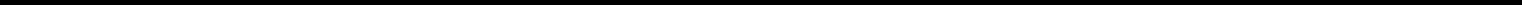 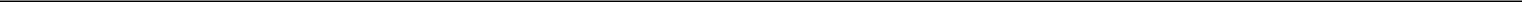 WASHINGTON, D.C. 20549SCHEDULE 13D(RULE 13d-101)INFORMATION TO BE INCLUDED IN STATEMENTS FILED PURSUANT TO RULE 13d-1(a)AND AMENDMENTS THERETO FILED PURSUANT TO RULE 13d-2(a)(Amendment No. 1)*NextCure, Inc.(Name of Issuer)Common Stock, $0.001 par value(Title of Class of Securities)65343E108(CUSIP Number)Nathalie AuberSofinnova Investments, Inc.3000 Sand Hill Road, Bldg 4, Suite 250Menlo Park, CA 94025(650) 681-8420(Name, Address and Telephone Number of PersonAuthorized to Receive Notices and Communications)COPY TO:Jonathan Goodwin, Esq.c/o Gunderson Dettmer Stough Villeneuve Franklin & Hachigian, LLP550 Allerton Street, Redwood City, CA 94063(650) 321-2400November 15, 2019(Date of Event Which Requires Filing of This Statement)If the filing person has previously filed a statement on Schedule 13G to report the acquisition that is the subject of this Schedule 13D, and is filing this schedule because of §§ 240.13d-1(e), 240.13d-1(f) or 240.13d-1(g), check the following box ☐Note: Schedules filed in paper format shall include a signed original and five copies of the schedule, including all exhibits. See Rule 240.13d-7 for other parties to whom copies are to be sent.*The remainder of this cover page shall be filled out for a reporting person’s initial filing on this form with respect to the subject class of securities, and for any subsequent amendment containing information which would alter disclosures provided in a prior cover page.This information required on the remainder of this cover page shall not be deemed to be “filed” for the purpose of Section 18 of the Securities Exchange Act of 1934 (“Act”) or otherwise subject to the liabilities of that section of the Act but shall be subject to all other provisions of the Act (however, see the Notes).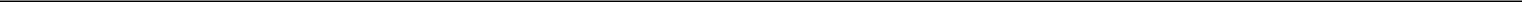 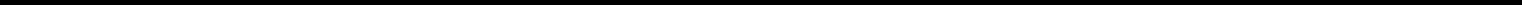 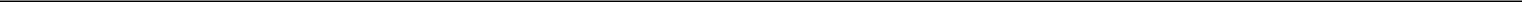 CUSIP NO. 65343E108	13D	Page 7 of 13Statement on Schedule 13DThis Amendment No. 1 (“Amendment No. 1”) amends and restates the Statement on Schedule 13D that was originally filed on May 17, 2019 (the “Original Schedule 13D”). This Amendment No. 1 relates to the beneficial ownership of Common Stock, $0.001 par value per share (“Common Stock”) of NextCure, Inc., a Delaware corporation (“Issuer”). This Amendment No. 1 is being filed to reflect the acquisition of Common Stock by Sofinnova Venture Partners IX, L.P., a Delaware limited partnership (“SVP IX”), Sofinnova Management IX, L.L.C., a Delaware limited liability company (“SM IX”), Dr. Michael F. Powell (“Powell”), Dr. James I. Healy (“Healy”), and Dr. Anand Mehra (“Mehra” and collectively with SVP IX, SM IX, Powell, and Healy, the “Reporting Persons”) in a follow-on public offering by the Issuer and the dilution of the Reporting Persons’ ownership percentages of the outstanding Common Stock as a result of such offering.ITEM 1.	SECURITY AND ISSUER.The class of equity securities to which this statement relates is the Common Stock of the Issuer.The Issuer’s principal executive offices are located at 9000 Virginia Manor Road, Suite 200, Beltsville, Maryland 20705.ITEM 2.	IDENTITY AND BACKGROUND.The persons and entities filing this Schedule 13D are SVP IX, SM IX, Powell, Healy, and Mehra. SM IX, the general partner of SVP IX, may be deemed to have sole power to vote and sole power to dispose of shares of the Issuer directly owned by SVP IX.The address of the principal place of business for each of the Reporting Persons is c/o Sofinnova Investments, Inc., 3000 Sand Hill Road, Bldg 4, Suite 250, Menlo Park, California 94025.The principal occupation of each of the Reporting Persons is the venture capital investment business. The principal business of SVP IX is to make investments in private and public companies, and the principal business of SM IX is to serve as the general partner of SVP IX. Powell, Healy and Mehra are the managing members of SM IX.During the last five years, none of the Reporting Persons has been convicted in any criminal proceeding (excluding traffic violations or similar misdemeanors).During the last five years, none of the Reporting Persons has been a party to a civil proceeding of a judicial or administrative body of competent jurisdiction and as a result of such proceeding was or is subject to a judgment, decree or final order enjoining future violations of, or prohibiting or mandating activities subject to, federal or state securities laws or finding any violation with respect to such laws.SVP IX is a Delaware limited partnership. SM IX is a Delaware limited liability company. Powell, Healy, and Mehra are U.S. citizens.ITEM 3.	SOURCE AND AMOUNT OF FUNDS OR OTHER CONSIDERATION.SVP IX purchased an aggregate 2,239,500 shares of Series A-1 convertible preferred stock from the Issuer at a purchase price of $1.00 per share in a closing that occurred in December 2015, or $2,239,500 in the aggregate.SVP IX purchased an aggregate 3,732,500 shares of Series A-2 convertible preferred stock from the Issuer at a purchase price of $1.00 per share in a closing that occurred in January 2017, or $3,732,500 in the aggregate.SVP IX purchased an aggregate 7,301,000 shares of Series A-3 convertible preferred stock from the Issuer at a purchase price of $1.10 per share in a closing that occurred in April 2018, or $8,031,100 in the aggregate.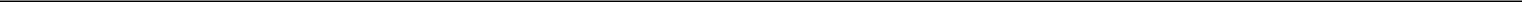 CUSIP NO. 65343E108	13D	Page 8 of 13SVP IX purchased an aggregate 3,773,585 shares of Series B-1 convertible preferred stock from the Issuer at a purchase price of $1.59 per share in a closing that occurred November 2018, or $6,000,000.15 in the aggregate.The shares of the Issuer’s preferred stock automatically converted into shares of Common Stock on a 1-for-8.0338 basis upon the closing of the Issuer’s initial public offering of Common Stock (the “IPO Offering”).In connection with the IPO Offering, SVP IX purchased 400,000 shares of Common Stock at $15.00 per share, or $6,000,000 in the aggregate. Such purchase occurred pursuant to and on the terms set forth in the Issuer’s Prospectus filed pursuant to Rule 424(b)(4) on May 9, 2019 with the Securities and Exchange Commission (the “IPO Prospectus”).In November 2019, the Issuer held a public offering (the “Follow-On Offering”) of Common Stock. On November 15, 2019, in connection with the Follow-On Offering, SVP IX purchased 150,000 shares of Common Stock from the Issuer at $36.75 per share, or $5,512,500 in the aggregate. Such purchase occurred pursuant to and on the terms set forth in the Issuer’s Prospectus filed pursuant to Rule 424(b)(4) on November 18, 2019 with the Securities and Exchange Commission (the “Follow-On Prospectus”).Unless noted above, the source of the funds for all purchases and acquisitions by the Reporting Persons was from working capital. Certain purchases by SVP IX were made using its working capital funded partially through a line of credit with Silicon Valley Bank in the normal course of business and then paid down from the proceeds from investor capital calls.Unless noted above, no part of the purchase price was borrowed by any Reporting Person for the purpose of acquiring any securities discussed in this Item 3.ITEM 4.	PURPOSE OF TRANSACTION.The Reporting Persons hold their securities of the Issuer for investment purposes. Depending on the factors discussed herein, the Reporting Persons may, from time to time, acquire additional Common Stock and/or retain and/or sell all or a portion of the Common Stock held by the Reporting Persons in the open market or in privately negotiated transactions, and/or may distribute the Common Stock held by the Reporting Persons to their respective members or limited partners. Any actions the Reporting Persons might undertake will be dependent upon the Reporting Persons’ review of numerous factors, including, among other things, the price levels of the Common Stock, general market and economic conditions, ongoing evaluation of the Issuer’s business, financial condition, operations and prospects; the relative attractiveness of alternative business and investment opportunities, and other future developments. Except as set forth above, the Reporting Persons have no present plans or intentions which would result in or relate to any of the transactions described in subparagraphs (a) through (j) of Item 4 of Schedule 13D.ITEM 5.	INTEREST IN SECURITIES OF THE ISSUER.(a,b) Regarding aggregate beneficial ownership, see Row 11 of the cover page of each Reporting Person. Regarding percentage beneficial ownership, see Row 13 of the cover page of each Reporting Person. Regarding sole power to vote shares, see Row 7 of the cover page of each Reporting Person. Regarding shared power to vote shares, see Row 8 of the cover page of each Reporting Person. Regarding sole power to dispose of shares, see Row 9 of the cover page of each Reporting Person. Regarding shared power to dispose of shares, see Row 10 of the cover page of each Reporting Person. The percentage listed in Row 13 for each Reporting Person was calculated based upon 26,816,537 shares of Common Stock outstanding following the Follow-On Offering as reported by Issuer in the Follow-On Prospectus.Except as set forth in Item 3 above, the Reporting Persons have not effected any transaction in the securities of the Issuer during the past 60days.Under certain circumstances set forth in the limited partnership agreement of SVP IX, the general partner and limited partners of SVP IX may be deemed to have the right to receive dividends from, or the proceeds from, the sale of shares of the Issuer owned by such entity of which they are a partner.Not applicable.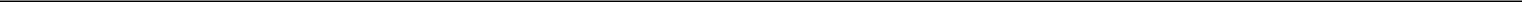 CUSIP NO. 65343E108	13D	Page 9 of 13ITEM 6.	CONTRACTS, ARRANGEMENTS, UNDERSTANDINGS OR RELATIONSHIPS WITH RESPECT TO SECURITIES OF THE ISSUER.SVP IX is a party to the Investors’ Rights Agreement among the Issuer, SVP IX and other shareholders. Subject to the terms of such Investors’ Rights Agreement, SVP IX can demand that the Issuer file a registration statement or request that its Common Stock be covered by a registration statement that the Issuer is otherwise filing under certain specified circumstances. Such Investors’ Rights Agreement dated as of November 5, 2018 is more fully described in the IPO Prospectus and was filed as Exhibit 4.1 to the Issuer’s Form S-1 Registration Statement (File No. File No. 333-230837), and such description is incorporated herein by reference.In connection with the IPO Offering, SVP IX and certain other holders of shares of Common Stock have entered into Lock-Up Agreements with the Issuer’s underwriters or otherwise agreed, subject to certain exceptions, that they will not, directly or indirectly, offer, sell, contract to sell, pledge, grant any option to purchase, make any short sale, or otherwise dispose of or hedge any of shares of Common Stock, any options or warrants to purchase shares of Common Stock, or any securities convertible into, or exchangeable for or that represent the right to receive shares of Common Stock, without the prior written consent of the representatives of the Issuer’s underwriters for a period of 180 days from the date of the IPO Prospectus. Such Lock-Up Agreement is more fully described in the IPO Prospectus and was filed as Exhibit A of Exhibit 1.1 to the Issuer’s Form S-1 Registration Statement (File No. 333-230837), and such description is incorporated herein by reference.In connection with the Follow-On Offering, SVP IX and certain other holders of shares of Common Stock have entered into Lock-Up Agreements with the Issuer’s underwriters or otherwise agreed, subject to certain exceptions, that they will not offer, pledge, sell, contract to sell, sell any option or contract to purchase, purchase any option or contract to sell, grant any option, right or warrant to purchase, lend, or otherwise transfer or dispose of, directly or indirectly, any shares of Common Stock, without the prior written consent of the representatives of the Issuer’s underwriters for a period of 90 days from the date of the Follow-On Prospectus. Such Lock-Up Agreement is more fully described in the Follow-On Prospectus and was filed as Exhibit A of Exhibit 1.1 to the Issuer’s Form S-1 Registration Statement (File No. 333-234639), and such description is incorporated herein by reference.ITEM 7.	MATERIAL TO BE FILED AS EXHIBITS.CUSIP NO. 65343E108	13D	Page 10 of 13SIGNATURESAfter reasonable inquiry and to the best of my knowledge and belief, I certify that the information set forth in this statement is true, complete andcorrect.Date: November 21, 2019SOFINNOVA VENTURE PARTNERS IX, L.P., a Delaware LimitedPartnershipSOFINNOVA MANAGEMENT IX, L.L.C., a Delaware Limited LiabilityCompanyDR. JAMES I. HEALYDR. MICHAEL F. POWELLDR. ANAND MEHRACUSIP NO. 65343E108	13D	Page 11 of 13EXHIBIT INDEXExhibit	Description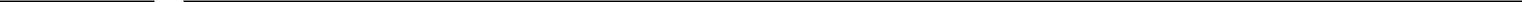 Agreement of Joint FilingPower of AttorneyInvestors’ Rights Agreement described in Item 6, filed as Exhibit 4.1 to the Issuer’s Form S-1 Registration Statement (File No. 333-230837) is incorporated herein by reference.Form of Lock-Up Agreement described in Item 6, filed as Exhibit A of Exhibit 1.1 to the Issuer’s Form S-1 Registration Statement (File No. 333-230837) is incorporated herein by reference.Form of Lock-Up Agreement described in Item 6, filed as Exhibit A of Exhibit 1.1 to the Issuer’s Form S-1 Registration Statement (File No. 333-234639) is incorporated herein by reference.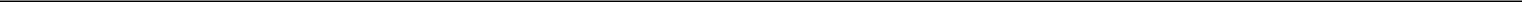 CUSIP NO. 65343E108	13D	Page 12 of 13EXHIBIT AAgreement of Joint FilingThe undersigned hereby agree that a single Schedule 13D (or any amendment thereto) relating to the Common Stock of NextCure, Inc. shall be filed on behalf of each of the undersigned and that this Agreement shall be filed as an exhibit to such Schedule 13D.Date: May 16, 2019SOFINNOVA VENTURE PARTNERS IX, L.P., a Delaware LimitedPartnershipSOFINNOVA MANAGEMENT IX, L.L.C., a Delaware Limited LiabilityCompanyDR. JAMES I. HEALYDR. MICHAEL F. POWELLDR. ANAND MEHRACUSIP NO. 65343E108	13D	Page 13 of 13EXHIBIT BPower of AttorneyNathalie Auber has signed this Schedule 13D as Attorney-In-Fact. Note that copies of the applicable Power of Attorney are already on file with the appropriate agencies.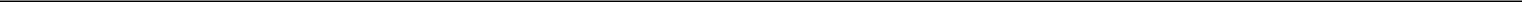 CUSIP NO. 65343E108CUSIP NO. 65343E108CUSIP NO. 65343E10813DPage 2 of 131NAME OF REPORTING PERSONNAME OF REPORTING PERSONNAME OF REPORTING PERSONI.R.S. IDENTIFICATION NO. OF ABOVE PERSONS (ENTITIES ONLY)I.R.S. IDENTIFICATION NO. OF ABOVE PERSONS (ENTITIES ONLY)I.R.S. IDENTIFICATION NO. OF ABOVE PERSONS (ENTITIES ONLY)I.R.S. IDENTIFICATION NO. OF ABOVE PERSONS (ENTITIES ONLY)Sofinnova Venture Partners IX, L.P. (“SVP IX”)Sofinnova Venture Partners IX, L.P. (“SVP IX”)Sofinnova Venture Partners IX, L.P. (“SVP IX”)Sofinnova Venture Partners IX, L.P. (“SVP IX”)2CHECK THE APPROPRIATE BOX IF A MEMBER OF A GROUPCHECK THE APPROPRIATE BOX IF A MEMBER OF A GROUPCHECK THE APPROPRIATE BOX IF A MEMBER OF A GROUPCHECK THE APPROPRIATE BOX IF A MEMBER OF A GROUP☐  (b)☒(a)☐  (b)☒3SEC USE ONLYSEC USE ONLY4SOURCE OF FUNDSSOURCE OF FUNDSWCWC5CHECK BOX IF DISCLOSURE OF LEGAL PROCEEDINGS IS REQUIRED PURSUANT TO ITEM 2(d) or 2(e)CHECK BOX IF DISCLOSURE OF LEGAL PROCEEDINGS IS REQUIRED PURSUANT TO ITEM 2(d) or 2(e)CHECK BOX IF DISCLOSURE OF LEGAL PROCEEDINGS IS REQUIRED PURSUANT TO ITEM 2(d) or 2(e)CHECK BOX IF DISCLOSURE OF LEGAL PROCEEDINGS IS REQUIRED PURSUANT TO ITEM 2(d) or 2(e)CHECK BOX IF DISCLOSURE OF LEGAL PROCEEDINGS IS REQUIRED PURSUANT TO ITEM 2(d) or 2(e)CHECK BOX IF DISCLOSURE OF LEGAL PROCEEDINGS IS REQUIRED PURSUANT TO ITEM 2(d) or 2(e)☐6CITIZENSHIP OR PLACE OF ORGANIZATION   DelawareCITIZENSHIP OR PLACE OF ORGANIZATION   DelawareCITIZENSHIP OR PLACE OF ORGANIZATION   DelawareCITIZENSHIP OR PLACE OF ORGANIZATION   DelawareNUMBER OF7SOLE VOTING POWERSHARES2,671,856 shares, except that Sofinnova Management IX, L.L.C. (“SM IX”), the general2,671,856 shares, except that Sofinnova Management IX, L.L.C. (“SM IX”), the general2,671,856 shares, except that Sofinnova Management IX, L.L.C. (“SM IX”), the general2,671,856 shares, except that Sofinnova Management IX, L.L.C. (“SM IX”), the generalBENEFICIALLYpartner of SVP IX, may be deemed to have sole voting power, and Dr. Michael F. Powellpartner of SVP IX, may be deemed to have sole voting power, and Dr. Michael F. Powellpartner of SVP IX, may be deemed to have sole voting power, and Dr. Michael F. Powellpartner of SVP IX, may be deemed to have sole voting power, and Dr. Michael F. PowellOWNED BY EACH(“Powell”), Dr. James I. Healy (“Healy”), and Dr. Anand Mehra (“Mehra”), the managing(“Powell”), Dr. James I. Healy (“Healy”), and Dr. Anand Mehra (“Mehra”), the managing(“Powell”), Dr. James I. Healy (“Healy”), and Dr. Anand Mehra (“Mehra”), the managing(“Powell”), Dr. James I. Healy (“Healy”), and Dr. Anand Mehra (“Mehra”), the managingREPORTINGmembers of SM IX, may be deemed to have shared power to vote these shares.members of SM IX, may be deemed to have shared power to vote these shares.members of SM IX, may be deemed to have shared power to vote these shares.members of SM IX, may be deemed to have shared power to vote these shares.PERSONPERSON8SHARED VOTING POWERWITH8SHARED VOTING POWERSee response to row 7.9SOLE DISPOSITIVE POWER2,671,856 shares, except that SM IX, the general partner of SVP IX, may be deemed to have2,671,856 shares, except that SM IX, the general partner of SVP IX, may be deemed to have2,671,856 shares, except that SM IX, the general partner of SVP IX, may be deemed to have2,671,856 shares, except that SM IX, the general partner of SVP IX, may be deemed to havesole dispositive power and Powell, Healy, and Mehra, the managing members of SM IX, maysole dispositive power and Powell, Healy, and Mehra, the managing members of SM IX, maysole dispositive power and Powell, Healy, and Mehra, the managing members of SM IX, maysole dispositive power and Powell, Healy, and Mehra, the managing members of SM IX, maybe deemed to have shared power to dispose of these shares.be deemed to have shared power to dispose of these shares.10SHARED DISPOSITIVE POWERSee response to row 9.11AGGREGATE AMOUNT BENEFICIALLY OWNED BY EACHAGGREGATE AMOUNT BENEFICIALLY OWNED BY EACHAGGREGATE AMOUNT BENEFICIALLY OWNED BY EACHAGGREGATE AMOUNT BENEFICIALLY OWNED BY EACHREPORTING PERSONREPORTING PERSON2,671,85612CHECK BOX IF THE AGGREGATE AMOUNT IN ROW 11CHECK BOX IF THE AGGREGATE AMOUNT IN ROW 11CHECK BOX IF THE AGGREGATE AMOUNT IN ROW 11CHECK BOX IF THE AGGREGATE AMOUNT IN ROW 11☐EXCLUDES CERTAIN SHARESEXCLUDES CERTAIN SHARES☐13PERCENT OF CLASS REPRESENTED BY AMOUNT IN ROW 11PERCENT OF CLASS REPRESENTED BY AMOUNT IN ROW 11PERCENT OF CLASS REPRESENTED BY AMOUNT IN ROW 11PERCENT OF CLASS REPRESENTED BY AMOUNT IN ROW 1110%14TYPE OF REPORTING PERSONTYPE OF REPORTING PERSONPNCUSIP NO. 65343E108CUSIP NO. 65343E108CUSIP NO. 65343E10813DPage 3 of 131NAME OF REPORTING PERSONNAME OF REPORTING PERSONNAME OF REPORTING PERSONI.R.S. IDENTIFICATION NO. OF ABOVE PERSONS (ENTITIES ONLY)I.R.S. IDENTIFICATION NO. OF ABOVE PERSONS (ENTITIES ONLY)I.R.S. IDENTIFICATION NO. OF ABOVE PERSONS (ENTITIES ONLY)I.R.S. IDENTIFICATION NO. OF ABOVE PERSONS (ENTITIES ONLY)Sofinnova Management IX, L.L.C. (“SM IX”)Sofinnova Management IX, L.L.C. (“SM IX”)Sofinnova Management IX, L.L.C. (“SM IX”)Sofinnova Management IX, L.L.C. (“SM IX”)2CHECK THE APPROPRIATE BOX IF A MEMBER OF A GROUPCHECK THE APPROPRIATE BOX IF A MEMBER OF A GROUPCHECK THE APPROPRIATE BOX IF A MEMBER OF A GROUPCHECK THE APPROPRIATE BOX IF A MEMBER OF A GROUP☐  (b)☒(a)☐  (b)☒3SEC USE ONLYSEC USE ONLY4SOURCE OF FUNDSSOURCE OF FUNDSAFAF5CHECK BOX IF DISCLOSURE OF LEGAL PROCEEDINGS IS REQUIRED PURSUANT TO ITEM 2(d) or 2(e)CHECK BOX IF DISCLOSURE OF LEGAL PROCEEDINGS IS REQUIRED PURSUANT TO ITEM 2(d) or 2(e)CHECK BOX IF DISCLOSURE OF LEGAL PROCEEDINGS IS REQUIRED PURSUANT TO ITEM 2(d) or 2(e)CHECK BOX IF DISCLOSURE OF LEGAL PROCEEDINGS IS REQUIRED PURSUANT TO ITEM 2(d) or 2(e)CHECK BOX IF DISCLOSURE OF LEGAL PROCEEDINGS IS REQUIRED PURSUANT TO ITEM 2(d) or 2(e)CHECK BOX IF DISCLOSURE OF LEGAL PROCEEDINGS IS REQUIRED PURSUANT TO ITEM 2(d) or 2(e)☐6CITIZENSHIP OR PLACE OF ORGANIZATION   DelawareCITIZENSHIP OR PLACE OF ORGANIZATION   DelawareCITIZENSHIP OR PLACE OF ORGANIZATION   DelawareCITIZENSHIP OR PLACE OF ORGANIZATION   DelawareNUMBER OF7SOLE VOTING POWERSHARES2,671,856 shares, all of which are owned directly by SVP IX. SM IX, the general partner of2,671,856 shares, all of which are owned directly by SVP IX. SM IX, the general partner of2,671,856 shares, all of which are owned directly by SVP IX. SM IX, the general partner of2,671,856 shares, all of which are owned directly by SVP IX. SM IX, the general partner ofBENEFICIALLYSVP IX, may be deemed to have sole voting power, and Powell, Healy, and Mehra, theSVP IX, may be deemed to have sole voting power, and Powell, Healy, and Mehra, theSVP IX, may be deemed to have sole voting power, and Powell, Healy, and Mehra, theSVP IX, may be deemed to have sole voting power, and Powell, Healy, and Mehra, theOWNED BY EACHmanaging members of SM IX, may be deemed to have shared power to vote these shares.managing members of SM IX, may be deemed to have shared power to vote these shares.managing members of SM IX, may be deemed to have shared power to vote these shares.managing members of SM IX, may be deemed to have shared power to vote these shares.REPORTINGREPORTING8SHARED VOTING POWERPERSON8SHARED VOTING POWERWITHSee response to row 7.9SOLE DISPOSITIVE POWER2,671,856 shares, all of which are owned directly by SVP IX. SM IX, the general partner of2,671,856 shares, all of which are owned directly by SVP IX. SM IX, the general partner of2,671,856 shares, all of which are owned directly by SVP IX. SM IX, the general partner of2,671,856 shares, all of which are owned directly by SVP IX. SM IX, the general partner ofSVP IX, may be deemed to have sole dispositive power, and Powell, Healy, and Mehra, theSVP IX, may be deemed to have sole dispositive power, and Powell, Healy, and Mehra, theSVP IX, may be deemed to have sole dispositive power, and Powell, Healy, and Mehra, theSVP IX, may be deemed to have sole dispositive power, and Powell, Healy, and Mehra, themanaging members of SM IX, may be deemed to have shared dispositive power over thesemanaging members of SM IX, may be deemed to have shared dispositive power over thesemanaging members of SM IX, may be deemed to have shared dispositive power over thesemanaging members of SM IX, may be deemed to have shared dispositive power over theseshares.10SHARED DISPOSITIVE POWERSee response to row 9.11AGGREGATE AMOUNT BENEFICIALLY OWNED BY EACHAGGREGATE AMOUNT BENEFICIALLY OWNED BY EACHAGGREGATE AMOUNT BENEFICIALLY OWNED BY EACHAGGREGATE AMOUNT BENEFICIALLY OWNED BY EACHREPORTING PERSONREPORTING PERSON2,671,85612CHECK BOX IF THE AGGREGATE AMOUNT IN ROW 11CHECK BOX IF THE AGGREGATE AMOUNT IN ROW 11CHECK BOX IF THE AGGREGATE AMOUNT IN ROW 11CHECK BOX IF THE AGGREGATE AMOUNT IN ROW 11☐EXCLUDES CERTAIN SHARESEXCLUDES CERTAIN SHARES☐13PERCENT OF CLASS REPRESENTED BY AMOUNT IN ROW 11PERCENT OF CLASS REPRESENTED BY AMOUNT IN ROW 11PERCENT OF CLASS REPRESENTED BY AMOUNT IN ROW 11PERCENT OF CLASS REPRESENTED BY AMOUNT IN ROW 1110%14TYPE OF REPORTING PERSONTYPE OF REPORTING PERSONOOCUSIP NO. 65343E108CUSIP NO. 65343E108CUSIP NO. 65343E10813DPage 4 of 131NAME OF REPORTING PERSONNAME OF REPORTING PERSONNAME OF REPORTING PERSONI.R.S. IDENTIFICATION NO. OF ABOVE PERSONS (ENTITIES ONLY)I.R.S. IDENTIFICATION NO. OF ABOVE PERSONS (ENTITIES ONLY)I.R.S. IDENTIFICATION NO. OF ABOVE PERSONS (ENTITIES ONLY)I.R.S. IDENTIFICATION NO. OF ABOVE PERSONS (ENTITIES ONLY)Dr. Michael F. Powell (“Powell”)Dr. Michael F. Powell (“Powell”)Dr. Michael F. Powell (“Powell”)2CHECK THE APPROPRIATE BOX IF A MEMBER OF A GROUPCHECK THE APPROPRIATE BOX IF A MEMBER OF A GROUPCHECK THE APPROPRIATE BOX IF A MEMBER OF A GROUPCHECK THE APPROPRIATE BOX IF A MEMBER OF A GROUP☐  (b)☒(a)☐  (b)☒3SEC USE ONLYSEC USE ONLY4SOURCE OF FUNDSSOURCE OF FUNDSAFAF5CHECK BOX IF DISCLOSURE OF LEGAL PROCEEDINGS IS REQUIRED PURSUANT TO ITEM 2(d) or 2(e)CHECK BOX IF DISCLOSURE OF LEGAL PROCEEDINGS IS REQUIRED PURSUANT TO ITEM 2(d) or 2(e)CHECK BOX IF DISCLOSURE OF LEGAL PROCEEDINGS IS REQUIRED PURSUANT TO ITEM 2(d) or 2(e)CHECK BOX IF DISCLOSURE OF LEGAL PROCEEDINGS IS REQUIRED PURSUANT TO ITEM 2(d) or 2(e)CHECK BOX IF DISCLOSURE OF LEGAL PROCEEDINGS IS REQUIRED PURSUANT TO ITEM 2(d) or 2(e)CHECK BOX IF DISCLOSURE OF LEGAL PROCEEDINGS IS REQUIRED PURSUANT TO ITEM 2(d) or 2(e)☐6CITIZENSHIP OR PLACE OF ORGANIZATION   U.S. CitizenCITIZENSHIP OR PLACE OF ORGANIZATION   U.S. CitizenCITIZENSHIP OR PLACE OF ORGANIZATION   U.S. CitizenCITIZENSHIP OR PLACE OF ORGANIZATION   U.S. CitizenNUMBER OF7SOLE VOTING POWERSHARES-0-BENEFICIALLYBENEFICIALLY8SHARED VOTING POWEROWNED BY EACH8SHARED VOTING POWERREPORTING2,671,856 shares, all of which are owned directly by SVP IX. SM IX, the general partner of2,671,856 shares, all of which are owned directly by SVP IX. SM IX, the general partner of2,671,856 shares, all of which are owned directly by SVP IX. SM IX, the general partner of2,671,856 shares, all of which are owned directly by SVP IX. SM IX, the general partner ofPERSONSVP IX, may be deemed to have sole voting power, and Powell, a managing member of SMSVP IX, may be deemed to have sole voting power, and Powell, a managing member of SMSVP IX, may be deemed to have sole voting power, and Powell, a managing member of SMSVP IX, may be deemed to have sole voting power, and Powell, a managing member of SMWITHIX, may be deemed to have shared voting power to vote these shares.IX, may be deemed to have shared voting power to vote these shares.IX, may be deemed to have shared voting power to vote these shares.9SOLE DISPOSITIVE POWER-0-10SHARED DISPOSITIVE POWER2,671,856 shares, all of which are owned directly by SVP IX. SM IX, the general partner of2,671,856 shares, all of which are owned directly by SVP IX. SM IX, the general partner of2,671,856 shares, all of which are owned directly by SVP IX. SM IX, the general partner of2,671,856 shares, all of which are owned directly by SVP IX. SM IX, the general partner ofSVP IX, may be deemed to have sole dispositive power, and Powell, a managing member ofSVP IX, may be deemed to have sole dispositive power, and Powell, a managing member ofSVP IX, may be deemed to have sole dispositive power, and Powell, a managing member ofSVP IX, may be deemed to have sole dispositive power, and Powell, a managing member ofSM IX, may be deemed to have shared power to dispose of these shares.SM IX, may be deemed to have shared power to dispose of these shares.SM IX, may be deemed to have shared power to dispose of these shares.SM IX, may be deemed to have shared power to dispose of these shares.11AGGREGATE AMOUNT BENEFICIALLY OWNED BY EACHAGGREGATE AMOUNT BENEFICIALLY OWNED BY EACHAGGREGATE AMOUNT BENEFICIALLY OWNED BY EACHAGGREGATE AMOUNT BENEFICIALLY OWNED BY EACHREPORTING PERSONREPORTING PERSON2,671,85612CHECK BOX IF THE AGGREGATE AMOUNT IN ROW 11CHECK BOX IF THE AGGREGATE AMOUNT IN ROW 11CHECK BOX IF THE AGGREGATE AMOUNT IN ROW 11CHECK BOX IF THE AGGREGATE AMOUNT IN ROW 11☐EXCLUDES CERTAIN SHARESEXCLUDES CERTAIN SHARES☐13PERCENT OF CLASS REPRESENTED BY AMOUNT IN ROW 11PERCENT OF CLASS REPRESENTED BY AMOUNT IN ROW 11PERCENT OF CLASS REPRESENTED BY AMOUNT IN ROW 11PERCENT OF CLASS REPRESENTED BY AMOUNT IN ROW 1110%14TYPE OF REPORTING PERSONTYPE OF REPORTING PERSONINCUSIP NO. 65343E108CUSIP NO. 65343E108CUSIP NO. 65343E10813DPage 5 of 131NAME OF REPORTING PERSONNAME OF REPORTING PERSONNAME OF REPORTING PERSONI.R.S. IDENTIFICATION NO. OF ABOVE PERSONS (ENTITIES ONLY)I.R.S. IDENTIFICATION NO. OF ABOVE PERSONS (ENTITIES ONLY)I.R.S. IDENTIFICATION NO. OF ABOVE PERSONS (ENTITIES ONLY)I.R.S. IDENTIFICATION NO. OF ABOVE PERSONS (ENTITIES ONLY)Dr. James I. Healy (“Healy”)Dr. James I. Healy (“Healy”)Dr. James I. Healy (“Healy”)2CHECK THE APPROPRIATE BOX IF A MEMBER OF A GROUPCHECK THE APPROPRIATE BOX IF A MEMBER OF A GROUPCHECK THE APPROPRIATE BOX IF A MEMBER OF A GROUPCHECK THE APPROPRIATE BOX IF A MEMBER OF A GROUP☐  (b)☒(a)☐  (b)☒3SEC USE ONLYSEC USE ONLY4SOURCE OF FUNDSSOURCE OF FUNDSAFAF5CHECK BOX IF DISCLOSURE OF LEGAL PROCEEDINGS IS REQUIRED PURSUANT TO ITEM 2(d) or 2(e)CHECK BOX IF DISCLOSURE OF LEGAL PROCEEDINGS IS REQUIRED PURSUANT TO ITEM 2(d) or 2(e)CHECK BOX IF DISCLOSURE OF LEGAL PROCEEDINGS IS REQUIRED PURSUANT TO ITEM 2(d) or 2(e)CHECK BOX IF DISCLOSURE OF LEGAL PROCEEDINGS IS REQUIRED PURSUANT TO ITEM 2(d) or 2(e)CHECK BOX IF DISCLOSURE OF LEGAL PROCEEDINGS IS REQUIRED PURSUANT TO ITEM 2(d) or 2(e)CHECK BOX IF DISCLOSURE OF LEGAL PROCEEDINGS IS REQUIRED PURSUANT TO ITEM 2(d) or 2(e)☐6CITIZENSHIP OR PLACE OF ORGANIZATION   U.S. CitizenCITIZENSHIP OR PLACE OF ORGANIZATION   U.S. CitizenCITIZENSHIP OR PLACE OF ORGANIZATION   U.S. CitizenCITIZENSHIP OR PLACE OF ORGANIZATION   U.S. CitizenNUMBER OF7SOLE VOTING POWERSHARES-0-BENEFICIALLYBENEFICIALLY8SHARED VOTING POWEROWNED BY EACH8SHARED VOTING POWERREPORTING2,671,856 shares, all of which are owned directly by SVP IX. SM IX, the general partner of2,671,856 shares, all of which are owned directly by SVP IX. SM IX, the general partner of2,671,856 shares, all of which are owned directly by SVP IX. SM IX, the general partner of2,671,856 shares, all of which are owned directly by SVP IX. SM IX, the general partner ofPERSONSVP IX, may be deemed to have sole voting power, and Healy, a managing member of SM IX,SVP IX, may be deemed to have sole voting power, and Healy, a managing member of SM IX,SVP IX, may be deemed to have sole voting power, and Healy, a managing member of SM IX,SVP IX, may be deemed to have sole voting power, and Healy, a managing member of SM IX,WITHmay be deemed to have shared voting power to vote these shares.may be deemed to have shared voting power to vote these shares.may be deemed to have shared voting power to vote these shares.9SOLE DISPOSITIVE POWER-0-10SHARED DISPOSITIVE POWER2,671,856 shares, all of which are owned directly by SVP IX. SM IX, the general partner of2,671,856 shares, all of which are owned directly by SVP IX. SM IX, the general partner of2,671,856 shares, all of which are owned directly by SVP IX. SM IX, the general partner of2,671,856 shares, all of which are owned directly by SVP IX. SM IX, the general partner ofSVP IX, may be deemed to have sole dispositive power, and Healy, a managing member ofSVP IX, may be deemed to have sole dispositive power, and Healy, a managing member ofSVP IX, may be deemed to have sole dispositive power, and Healy, a managing member ofSVP IX, may be deemed to have sole dispositive power, and Healy, a managing member ofSM IX, may be deemed to have shared power to dispose of these shares.SM IX, may be deemed to have shared power to dispose of these shares.SM IX, may be deemed to have shared power to dispose of these shares.SM IX, may be deemed to have shared power to dispose of these shares.11AGGREGATE AMOUNT BENEFICIALLY OWNED BY EACHAGGREGATE AMOUNT BENEFICIALLY OWNED BY EACHAGGREGATE AMOUNT BENEFICIALLY OWNED BY EACHAGGREGATE AMOUNT BENEFICIALLY OWNED BY EACHREPORTING PERSONREPORTING PERSON2,671,85612CHECK BOX IF THE AGGREGATE AMOUNT IN ROW 11CHECK BOX IF THE AGGREGATE AMOUNT IN ROW 11CHECK BOX IF THE AGGREGATE AMOUNT IN ROW 11CHECK BOX IF THE AGGREGATE AMOUNT IN ROW 11☐EXCLUDES CERTAIN SHARESEXCLUDES CERTAIN SHARES☐13PERCENT OF CLASS REPRESENTED BY AMOUNT IN ROW 11PERCENT OF CLASS REPRESENTED BY AMOUNT IN ROW 11PERCENT OF CLASS REPRESENTED BY AMOUNT IN ROW 11PERCENT OF CLASS REPRESENTED BY AMOUNT IN ROW 1110%14TYPE OF REPORTING PERSONTYPE OF REPORTING PERSONINCUSIP NO. 65343E108CUSIP NO. 65343E108CUSIP NO. 65343E10813DPage 6 of 131NAME OF REPORTING PERSONNAME OF REPORTING PERSONNAME OF REPORTING PERSONI.R.S. IDENTIFICATION NO. OF ABOVE PERSONS (ENTITIES ONLY)I.R.S. IDENTIFICATION NO. OF ABOVE PERSONS (ENTITIES ONLY)I.R.S. IDENTIFICATION NO. OF ABOVE PERSONS (ENTITIES ONLY)I.R.S. IDENTIFICATION NO. OF ABOVE PERSONS (ENTITIES ONLY)Dr. Anand Mehra (“Mehra”)Dr. Anand Mehra (“Mehra”)Dr. Anand Mehra (“Mehra”)2CHECK THE APPROPRIATE BOX IF A MEMBER OF A GROUPCHECK THE APPROPRIATE BOX IF A MEMBER OF A GROUPCHECK THE APPROPRIATE BOX IF A MEMBER OF A GROUPCHECK THE APPROPRIATE BOX IF A MEMBER OF A GROUP☐  (b)☒(a)☐  (b)☒3SEC USE ONLYSEC USE ONLY4SOURCE OF FUNDSSOURCE OF FUNDSAFAF5CHECK BOX IF DISCLOSURE OF LEGAL PROCEEDINGS IS REQUIRED PURSUANT TO ITEM 2(d) or 2(e)CHECK BOX IF DISCLOSURE OF LEGAL PROCEEDINGS IS REQUIRED PURSUANT TO ITEM 2(d) or 2(e)CHECK BOX IF DISCLOSURE OF LEGAL PROCEEDINGS IS REQUIRED PURSUANT TO ITEM 2(d) or 2(e)CHECK BOX IF DISCLOSURE OF LEGAL PROCEEDINGS IS REQUIRED PURSUANT TO ITEM 2(d) or 2(e)CHECK BOX IF DISCLOSURE OF LEGAL PROCEEDINGS IS REQUIRED PURSUANT TO ITEM 2(d) or 2(e)CHECK BOX IF DISCLOSURE OF LEGAL PROCEEDINGS IS REQUIRED PURSUANT TO ITEM 2(d) or 2(e)☐6CITIZENSHIP OR PLACE OF ORGANIZATION   U.S. CitizenCITIZENSHIP OR PLACE OF ORGANIZATION   U.S. CitizenCITIZENSHIP OR PLACE OF ORGANIZATION   U.S. CitizenCITIZENSHIP OR PLACE OF ORGANIZATION   U.S. CitizenNUMBER OF7SOLE VOTING POWERSHARES-0-BENEFICIALLYBENEFICIALLY8SHARED VOTING POWEROWNED BY EACH8SHARED VOTING POWERREPORTING2,671,856 shares, all of which are owned directly by SVP IX. SM IX, the general partner of2,671,856 shares, all of which are owned directly by SVP IX. SM IX, the general partner of2,671,856 shares, all of which are owned directly by SVP IX. SM IX, the general partner of2,671,856 shares, all of which are owned directly by SVP IX. SM IX, the general partner ofPERSONSVP IX, may be deemed to have sole voting power, and Mehra, a managing member of SMSVP IX, may be deemed to have sole voting power, and Mehra, a managing member of SMSVP IX, may be deemed to have sole voting power, and Mehra, a managing member of SMSVP IX, may be deemed to have sole voting power, and Mehra, a managing member of SMWITHIX, may be deemed to have shared voting power to vote these shares.IX, may be deemed to have shared voting power to vote these shares.IX, may be deemed to have shared voting power to vote these shares.9SOLE DISPOSITIVE POWER-0-10SHARED DISPOSITIVE POWER2,671,856 shares, all of which are owned directly by SVP IX. SM IX, the general partner of2,671,856 shares, all of which are owned directly by SVP IX. SM IX, the general partner of2,671,856 shares, all of which are owned directly by SVP IX. SM IX, the general partner of2,671,856 shares, all of which are owned directly by SVP IX. SM IX, the general partner ofSVP IX, may be deemed to have sole dispositive power, and Mehra, a managing member ofSVP IX, may be deemed to have sole dispositive power, and Mehra, a managing member ofSVP IX, may be deemed to have sole dispositive power, and Mehra, a managing member ofSVP IX, may be deemed to have sole dispositive power, and Mehra, a managing member ofSM IX, may be deemed to have shared power to dispose of these shares.SM IX, may be deemed to have shared power to dispose of these shares.SM IX, may be deemed to have shared power to dispose of these shares.SM IX, may be deemed to have shared power to dispose of these shares.11AGGREGATE AMOUNT BENEFICIALLY OWNED BY EACHAGGREGATE AMOUNT BENEFICIALLY OWNED BY EACHAGGREGATE AMOUNT BENEFICIALLY OWNED BY EACHAGGREGATE AMOUNT BENEFICIALLY OWNED BY EACHREPORTING PERSONREPORTING PERSON2,671,85612CHECK BOX IF THE AGGREGATE AMOUNT IN ROW 11CHECK BOX IF THE AGGREGATE AMOUNT IN ROW 11CHECK BOX IF THE AGGREGATE AMOUNT IN ROW 11CHECK BOX IF THE AGGREGATE AMOUNT IN ROW 11☐EXCLUDES CERTAIN SHARESEXCLUDES CERTAIN SHARES☐13PERCENT OF CLASS REPRESENTED BY AMOUNT IN ROW 11PERCENT OF CLASS REPRESENTED BY AMOUNT IN ROW 11PERCENT OF CLASS REPRESENTED BY AMOUNT IN ROW 11PERCENT OF CLASS REPRESENTED BY AMOUNT IN ROW 1110%14TYPE OF REPORTING PERSONTYPE OF REPORTING PERSONINEXHIBIT AAgreement of Joint FilingEXHIBIT BPower of AttorneyEXHIBIT CInvestors’ Rights Agreement described in Item 6, filed as Exhibit 4.1 to the Issuer’s Form S-1 Registration Statement (File No. 333-230837) is incorporated herein by reference.EXHIBIT DForm of Lock-Up Agreement described in Item 6, filed as Exhibit A of Exhibit 1.1 to the Issuer’s Form S-1 Registration Statement(File No. 333-230837) is incorporated herein by reference.EXHIBIT EForm of Lock-Up Agreement described in Item 6, filed as Exhibit A of Exhibit 1.1 to the Issuer’s Form S-1 Registration Statement(File No. 333-234639) is incorporated herein by reference.By:SOFINNOVA MANAGEMENT IX, L.L.C., a Delaware LimitedLiability CompanyIts:General PartnerBy:/s/ Nathalie AuberNathalie AuberAttorney-in-FactBy:/s/ Nathalie AuberNathalie AuberAttorney-in-FactBy:/s/ Nathalie AuberNathalie AuberAttorney-in-FactBy:SOFINNOVA MANAGEMENT IX, L.L.C., a Delaware LimitedLiability CompanyIts:General PartnerBy:/s/ Nathalie AuberNathalie AuberAttorney-in-FactBy:/s/ Nathalie AuberNathalie AuberAttorney-in-FactBy:/s/ Nathalie AuberNathalie AuberAttorney-in-Fact